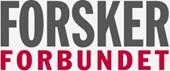 Referat styremøte FF/UiS				Til stede:Arnljot CorneliussenBabak GhassimKai Victor HansenLise Karin MelingTomasz WiktorskiAud Torill MelandKristin Hjorthaug UrstadRong ChunmingForfall:Shaher Ahmmad Ibrahim ShalfawiTrond Meling Bård MisundEline ReeTor YttredalÅse Elisabeth VagliBarbro Irene DahlDato: 		Torsdag 16. desember 2021Tid: 		Kl. 12:30-13:15. Sted: 		ZoomSak 30/21	Godkjenning av innkalling og referat fra forrige styremøte.Sak 31/21	Konstituering av Marius Sikveland som vara tillitsvalgt på HHSak 32/21	MedlemsrekrutteringFF/UiS har per i dag 456 medlemmer. Sak 33/21	Saker fra sentralt hovedavtaleutvalg/UiS-styret.Arnljot orienterte i UiS-styret om to saker: Midlertidighet, som bør være maks 8%Kontorlandskap og de økonomiske konsekvensene med åpent kontorlandskap SHA Etterbruk av KA-hus. Det ble for lite plass til hele SV i KA. HH og NHS er fremdeles i Ellen og Axel Lunds hus. På TN er det også for liten plass: hverken til fast ansatte eller personer fra eksternt finansierte prosjekter. Ev. løsning kan være nybygg eller ombygging. TN har stadfestet i LHA at ansatte under 50% stilling ikke får eget kontor. Denne saken kan også komme inn på LHA etter hvert. HV har også begynt å få saker som gjelder flytting av ansatte fra slutten av januar. Dette er ikke blitt tatt opp i LHA. Kompensasjon i forbindelse med hjemmekontor, er blitt bedt om å bli sett på ny av ledelsen. Rekrutteringsstillinger: en må ev se på om man skal tilby høyere lønn til rekrutteringsstillinger på HV. Sak 34/21	Saker fra lokale hovedavtaleutvalg: Fra SV: medlemmer som kun fikk 1 ltr i lønnsforhandlingene, kan bruke samme argumentasjonen fra det innsendte kravet til senere år. Saker til LHA kan sendes inn på forhånd som en drøftingssak, jfr Hovedavtalen § 18 Drøftinger: «Andre saker som ikke uttrykkelig er nevnt i nr. 1 eller i § 19 nr. 2 og som en av partene mener har betydning for de ansattes arbeidssituasjon, skal drøftes mellom partene dersom enten arbeidsgiver eller organisasjonene ved de tillitsvalgte krever det.»Sak 35/21	EventueltDet er generelt stor plassmangel på UiS. Arnljot tar denne saken opp igjen på neste SHASak 36/21	Neste styremøte: mandag 21.februar kl. 12:00. 